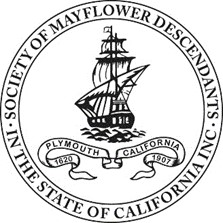 Society of Mayflower Descendants in the State of California, Inc.2024 Scholarship ApplicationDEADLINE 11:59 PM on Friday March 1, 2024Refer to Scholarship application instructions for filing information.Part AApplication Form	Applicant’s Name:	Address:		Telephone (including area code)	Email address:	MAYFLOWER ANCESTRY	List your Mayflower passenger ancestor(s)	Are you a current member of the California Mayflower Society?	If yes, your GSMD (general Society Mayflower Descendants) membership #	If not, please provide the name of a blood-line, relative (parent, grandparent, great-grandparent, aunt, uncle,	grand-aunt, grand-uncle, great-grand-aunt or great-grand-uncle) who is a living, current member of the	California Mayflower Society.	Provide the relative’s GSMD. Membership #			California Society membership #	How are you related to this relative?	Of which California Mayflower Colony are you or a relative a member?2023-2024 California Mayflower Society Scholarship ApplicationACADEMIC STANDING	GPA			Class Rank			Number in class	(Please list each item on a separate line.)	HIGH SCHOOL	Honors you have received:	Elective offices you have held:	Extracurricular activities:	COMMUNITY SERVICE:	Service activities (when, how long)	EMPLOYMENT:	Paid employment (job title, when, how long)		ACADEMIC AND CAREER PLANS:	To what schools have you applied?	What academic majors are you considering?	What are your present career plans?ESSAYSCONTRIBUTIONS OF THE MAYFLOWER WOMEN	Part 1.   Letter to Mayflower ancestor (Contributions of the Mayflower Women)	Part 2.   Personal Essay